Call HS-BAFTA Talented future PhD candidatesThe fellowship is intended for:Talented Bachelor students in Health, Medicine or Life Sciences, who have demonstrated to be able to combine their studies with an active involvement in scientific research. It can be used to perform a research project within CARIM during their Bachelor phase.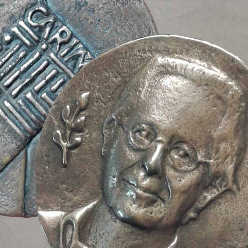 Talented Master students in Health, Medicine or Life Sciences, who have demonstrated to be able to combine their studies with an active involvement in scientific research. It can be used to perform a research project within CARIM during their Master phase.Post graduates to bridge the time between graduation and the start of an official contract as a PhD candidate within CARIM. The fellowship has to start within the first year after graduation and is open to students not yet contracted by or enrolled in a PhD programme. It is critical that a specified plan for the follow-up financing of the PhD project is included (including funding sources and/or general reserves (ABR). The fellowship amounts to € 24,000 (in accordance with 2023 scale 7-0 for salary costs) and € 3,000 for exploitation costs and is meant for a period of max. 6 months. For Ba/Ma students the regular curriculum should be interrupted to perform the research project within CARIM. The PI concerned has to match an equal amount of money for the candidate for an equal period of max. 6 months. This brings the max. total annual amount for the HS BAFTA on € 54,000 for a total of 12 months.The HS BAFTA fellowships are submitted by Principal Investigators (exclusively) and are strictly personal and cannot be transferred to other persons.CriteriaThe applications/candidates in the framework of the HS BAFTA-programme will be checked against the following criteria:Originality of the proposal;Motivation of the candidate researcher;Communication and presentation of the candidate;Judgment of the supervisor;Possibilities for a follow-up scientific career (within CARIM);Publications in general and first authorships (taking career stage into account);Quality of the journals in which was published, according to the research field concerned.Application procedureThe deadline for application is 1 May 2024. To apply for admission to the HS BAFTA-programme, the PIs are invited to submit an application by email to Tara de Koster, CARIM office (carim-office@maastrichtuniversity.nl). The PI concerned has to present a letter of recommendation in which they guarantee the 50% matching and their motivation for nomination. The CARIM Executive Board will decide whether or not a candidate will be admitted to the HS BAFTA-programme. Within two months after the deadline, the selection will be completed and the awards of the fellowships are announced.More information can be obtained by contacting Tara de Koster, CARIM office. Tel: (+31) 43 38 81766, e-mail: carim-office@maastrichtuniversity.nl. See also: www.carimmaastricht.nl/Incomplete applications (notice the maximum word count) and applications without the supporting letter from the Principal Investigator/supervisor will not be taken into consideration.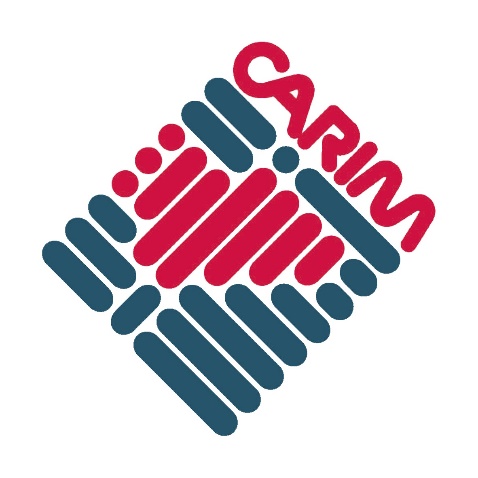 APPLICATION FORM ‘HS-BAFTA TALENTED FUTURE PHD CANDIDATES’1. ApplicantName:Position:Department:Phone:Email:2. Objective of the applicationa: Talented Bachelor studentsb: Talented Master studentsc: Postgraduates3. CandidateSurname: Name: Title: Date of birth: Nationality: Work place: Department: Phone: Email: Study:Study specialization: Commencing date study: 	University: Bachelor’s degree (date):	University: Master’s degree (date): 	University: Date to start fellowship:Name of PI/host researcher:4. Title of the research proposal:5. Research plan (abstract), max. 500 words:6. Object HS BAFTA including time schedule during the year of fellowship (description of the planned activities during the fellowship, both concerning the research proposal as well as the scientific career of the candidate, max. 500 words:7. Follow-up activities after HS BAFTA (vision on further (scientific) career). For category C: include financial plan. Max. 500 words:8. Knowledge utilization (description of the possible societal and/or economical relevance and how the research can contribute to knowledge utilization outside your own discipline), max. 200 words:9. Motivation of the candidate, max. 500 words:10. Support letter Principal Investigator/supervisor, max. 500 words: Appendix:A. Curriculum vitae of the candidate (including scientific output; publications, posters, proceedings, presentations and extracurricular activities)B. 50% matching agreement Principal Investigator